NABÍDKA NA SLUŽBY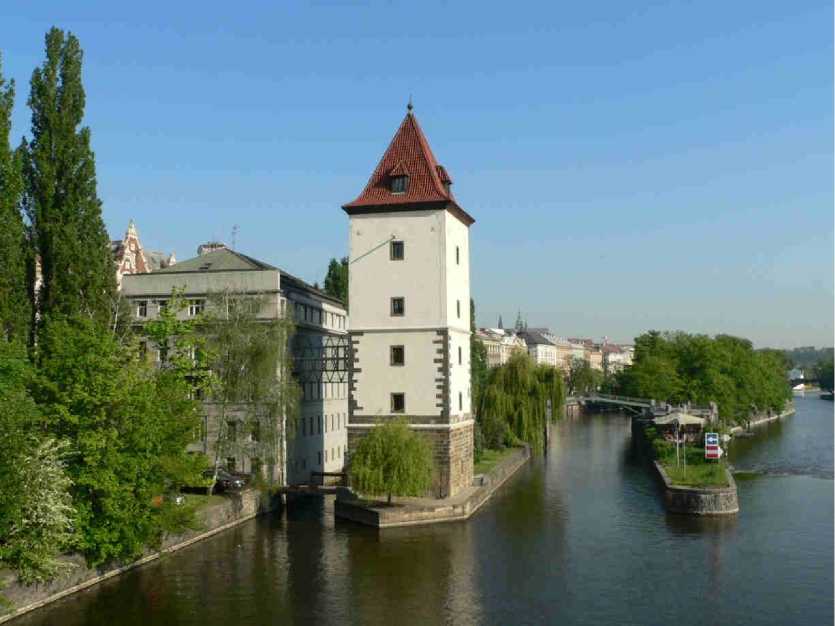 Nabídka na vypracování projektové dokumentace akce „ÚV
Sojovice - doplnění požárního hydrantu“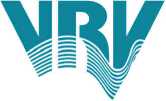 Vodohospodářský rozvoj a výstavba a.s.
březen 2024Na základě Vaší poptávky a společného jednání spojeného s prohlídkou stávajícího stavu ze dne 12.2.2024 Vám předkládáme nabídku takto:Předmětem plnění je vypracování projektové dokumentace ve stupni projektová dokumentace pro provádění stavby „ÚV Sojovice - doplnění požárního hydrantu“.Projekt bude řešit návrh dimenze a trasy nového výtlačného potrubí napojeného na výtlak stávající čerpací stanice. Maximální průtok na nový hydrant bude limitován výkonem stávajících čerpadel. Nové výtlačné potrubí bude vyvedeno z budovy zemní trasou k oplocení objektu, kde bude ukončeno hadicovou koncovkou.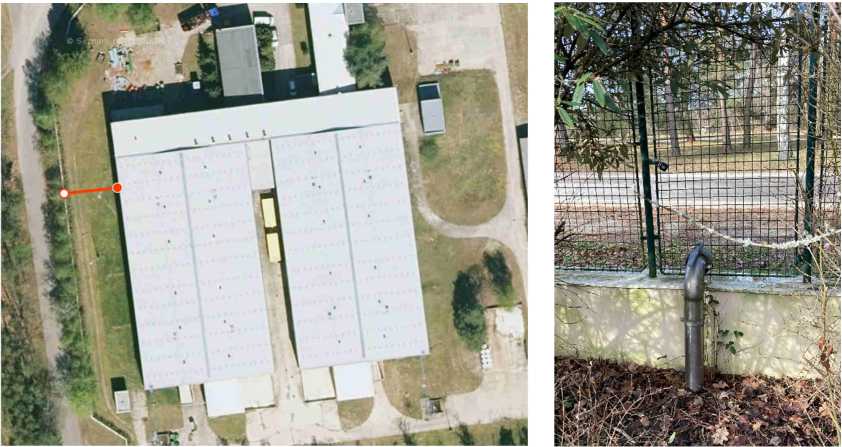 Obr. č. 1 Předpokládaná trasa a umístění hydrantu Obr. č. 2 Předpokládané provedení hydrantuDokumentace bude zpracována v souladu s přílohou č. 13, vyhlášky č. 499/2006 Sb. v aktuálním znění, která určuje členění a podrobnost dokumentace pro provádění stavby. Součástí projektové dokumentace bude seznam strojů a zařízení a technické specifikace (soupis stavebních prací, dodávek a služeb) a podrobný položkový rozpočet.Forma zpracování projektové dokumentace a počty paré:o	Koncept projektové dokumentace k připomínkování bude předán v elektronické podobě.o Čistopis projektové dokumentace bude předán 6 x v tištěném vyhotovení a 1 xv elektronické verzi.Cena za vypracování projektové dokumentace v rozsahu dle výše uvedeného předmětu nabídky činí 187 000,- Kč bez DPH.K této částce bude připočtena DPH ve výši platné v době fakturace.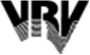 Projektová dokumentace bude předána v následujících termínech:Projektové dokumentace k připomínkování do 10 týdnůFinální verze projektové dokumentace se zapracovanými připomínkami do 2 týdnů Konkrétní termíny plnění budou upřesněny ve smlouvě o dílo.Nejpozději s objednávkou nebo s podpisem smlouvy o dílo předá objednatel zhotoviteli pokud možno editovatelnou verzi projektové dokumentace skutečného provedení stavby souvisejících objektů a provozních souborů.Objednatel umožní přístup do souvisejících objektů a součinnost s odbornými pracovníky objednatele.Další potřebné podklady a informace pro zhotovitele a objednatele budou řešeny vzájemně v rámci výrobních výborů..Platnost nabídky je limitována podpisem smlouvy o dílo do 30. června 2024.Děkujeme za Vaši poptávku a v případě potřeby jsem Vám plně k dispozici pro další obchodně - technická jednání.IDENTIFIKAČNÍ ÚDAJE1PŘEDMĚT NABÍDKY2CENOVÁ KALKULACE3TERMÍNOVÁ NABÍDKA4OSTATNÍ UJEDNÁNÍ5PLATNOST NABÍDKY6IDENTIFIKAČNÍ ÚDAJE1Obchodní firma nebo název:Vodohospodářský rozvoj a výstavba a.s.Sídlo/místo podnikání:Nábřežní 4, 150 56 Praha 5 - SmíchovPrávní forma:Akciová společnostIČ:47116901DIČ:CZ47116901Členové statutárního orgánu:Ing. Jiří Valdhans, předseda představenstvaČlenové statutárního orgánu:Ing. Šárka Balšánková, místopředseda představenstvaČlenové statutárního orgánu:Ing. Jiří Frýba, Ing. Jan Cihlář, Ing. Jan Plechatý (členové představenstva)Jiné fyzické osoby oprávněné jednat jménem právnické osoby (doložit originál či úředně ověřenou kopii dokladu o takovém oprávnění):Ing. Rostislav Kasal, Ph.D, ředitel divize 02 PrahaKontaktní osoba 1:Ing. Rostislav Kasal Ph.D, ředitel divize 02Adresa:Nábřežní 4; 150 56 Praha 5 - SmíchovTelefon/fax:+420 605 261 287E-mail:kasal@vrv.czKontaktní osoba 2:Ing. Marek Coufal, Ph.D.,Adresa:Pracoviště Hranice, Radniční 30, 753 01 HraniceTelefon/fax:+420 731 704 177E-mail:coufal@vrv.czPŘEDMĚT NABÍDKY2CENOVÁ KALKULACE3TERMÍNOVÁ NABÍDKA4OSTATNÍ UJEDNÁNÍ5PLATNOST NABÍDKY6